Учебный предметДата урокаТема урокаМатериалы для самостоятельной работыЧас коммуникации с учителем (дата и время)Средства комуникациии эл.почтаТекущий контроль(сроки)ВТОРНИК  19.05 ВТОРНИК  19.05 ВТОРНИК  19.05 ВТОРНИК  19.05 ВТОРНИК  19.05 ВТОРНИК  19.05 ВТОРНИК  19.05 1 КЛАСС1 КЛАСС1 КЛАСС1 КЛАСС1 КЛАСС1 КЛАСС1 КЛАССматематика19.05ПовторениеС.102 №7 с.104 №3С понедельника по четверг с 9,00 до 18.00;Пятница с 9.00 до 16.00WhatsApp (89609586564)Эл.почта elekrchagina@gmail.comнеобходимо сфотографировать выполненные задания и выслать на эл.почту или WhatsApp до 20.05.20 до 12.00Русский язык19.05С.127 упр.10С понедельника по четверг с 9,00 до 18.00;Пятница с 9.00 до 16.00WhatsApp (89609586564)Эл.почта elekrchagina@gmail.comнеобходимо сфотографировать выполненные задания и выслать на эл.почту или WhatsApp до 20.05.20 до 12.00чтение19.05Разноцветные страницыС. 76-77 читатьС понедельника по четверг с 9,00 до 18.00;Пятница с 9.00 до 16.00WhatsApp (89609586564)Эл.почта elekrchagina@gmail.comЗаписать и прислать на WhatsApp аудиосообщение в котором ребенок читает небольшой отрывок ( 1 абзац) до 20.05.20 до 12.002 КЛАСС2 КЛАСС2 КЛАСС2 КЛАСС2 КЛАСС2 КЛАСС2 КЛАССРусский язык 2класс19.05.20Контрольное списываниеКонтрольное списывание упр.200Устно упр.208, 211Письменно упр.209, 214 С понедельника по четверг с 9,00 до 16.00;Пятница с 9.00 до 15.00WhatsApp (89021439054)Эл.почта adodinava@gmail.comупр.200, 209, 214 необходимо сфотографировать и выслать на эл.почту или WhatsAppМатематика 2 класс19.05Повторение пройденного материала. Таблица сложения С.105  учебника Устно  №3, №4Письменно № 5 №6 №7 №8С понедельника по четверг с 9,00 до 16.00;Пятница с 9.00 до 15.00WhatsApp (89021439054)Эл.почта adodinava@gmail.com№5, №6,№7 №8 необходимо сфотографировать и выслать на эл.почту или WhatsAppЛитературное чтение 2класс19.05Ш.Перро «Красная шапочка»Стр.194- 196, выразительно читать, с. 196 в.1,2,3,4ИЛИ Выбор для обучения через электронные ресурсы  https://www.youtube.com/watch?v=FVBuzeyuZWUС понедельника по четверг с 9,00 до 16.00;Пятница с 9.00 до 15.00WhatsApp (89021439054)Эл.почта adodinava@gmail.comСтр.194- 196, выразительно читать, с.196в.1, 2,3,4 (учебник литературное чтение 2 класс) необходимо сфотографировать и выслать на эл.почту или WhatsAppОкружающий мир 2 класс 19.05Страны мираУчебник с.120-123, РТ с.79 № 1, №2,3,4,7С понедельника по четверг с 9,00 до 16.00;Пятница с 9.00 до 15.00WhatsApp (89021439054)Эл.почта adodinava@gmail.comРТ с.79 № 1,2,3.4,7. (учебник окружающий мир 2 класс) необходимо сфотографировать и выслать на эл.почту или WhatsApp3 КЛАСС3 КЛАСС3 КЛАСС3 КЛАСС3 КЛАСС3 КЛАСС3 КЛАССРусский язык 3 класс19.05.2020Предложения по цели высказывания и по интонацииСтр 134 упр 245. Озаглавить текст, списать, вставляя пропущенные буквы.С понедельника по пятницу с 9,00 до 15.00;WhatsApp (8960-951-33-91)Vorster.ira@yandex.ruУпр 245сфотографировать и выслать на эл.почту или WhatsAppМатем 3 класс19.05.2020Итоговая контрольная работа за годУчебник стр 110 все задания.С понедельника по пятницу с 9,00 до 15.00;WhatsApp (8960-951-33-91)Vorster.ira@yandex.ruВсе сфотографировать и выслать на эл.почту или WhatsAppЛит чт 3 класс 19.05.2020Г.-Х. Андерсен. «Гадкий утёнок». Стр 205-208. Пересказ.С понедельника по пятницу с 9,00 до 15.00;WhatsApp (8960-951-33-91) Vorster.ira@yandex.ruВидео звонок на WhatsApp4 КЛАСС4 КЛАСС4 КЛАСС4 КЛАСС4 КЛАСС4 КЛАСС4 КЛАССРусский язык  4 класс19.05.2020Признаки частей речи. Имя существительное. Имя прилагательное. Глагол.Упр.296С 9.00 до 18.00WhatsApp (89612353265)         Эл.почта polityuck2012@yandex.ruУпр.296 выслать на эл.почту или WhatsAppМатематика4 класс19.05.2020Контрольная работа за годВыполнить присланный вариантС 9.00 до 18.00WhatsApp (89612353265)         Эл.почта polityuck2012@yandex.ruКР за год выслать на эл.почту или WhatsAppОкр мир4 класс19.05.2020Такие разные праздники.В учебнике на стр.175-178  прочитать текст, выполнить все задания в РТ стр. 64-65 (в новых тетрадях стр. 68-69)С 9.00 до 18.00WhatsApp (89612353265)         Эл.почта polityuck2012@yandex.ruРТ стр. 64-65 (в новых тетрадях стр. 68-69) выслать на эл.почту или WhatsApp5 КЛАСС5 КЛАСС5 КЛАСС5 КЛАСС5 КЛАСС5 КЛАСС5 КЛАССРусский язык 5 кл.19.05.2020Морфологи-ческий разбор глаголаОзнакомиться с порядком морфологичес-кого разбора глагола п.119 стр.152. (Обратите внимание на письменный разбор.) Упр.738.С понедельника по четверг с 9,00 до 18.00;Пятница с 9.00 до 16.00WhatsApp (89635201965)Эл.почта Ishkovare@mail.ruУпр. 738 необходимо сфотографировать и выслать на эл.почту или WhatsApp Математика 5 класс19.05.2020Контрольная работа №8Выполнить присланный вариантС 9.00 до 18.00WhatsApp (89612353265)         Эл.почта polityuck2012@yandex.ruКР выслать на эл.почту или WhatsApp6 КЛАСС6 КЛАСС6 КЛАСС6 КЛАСС6 КЛАСС6 КЛАСС6 КЛАССАнглийский язык, 6 класс19.05.2020Страна за океаном Учебник:Стр. 44 № 2 предложения после текста перевести письменно и пометить каждое предложение – верное, неверное или об этом не сказано в тексте (true – верно, false – не верно, not stated – не сказано)С понедельника по пятницу с 9.00 до 17.00.WhatsApp (89039570025)Эл.почта krechetova0@rambler.ru сфотографировать и прислать в WhatsAppРусский язык 6 кл19.05.20Повторим орфографию.1. Устно упр.714С понедельника по четверг с 9,00 до 18.00;WhatsApp (89635059857)Эл.почта olgsapronova@yandex.ruУпр.715 необходимо сфотографировать и выслать на эл.почту или WhatsApp(прислать 18.05.2020 до 18.00)История 6 класс.19.05.2020 Московское княжество в первой половине 15в. Изучить п. 24.Выполнить в печатной тетради № 3.С понедельника по пятницу с 9.00 до 17.00WhatsApp (89628125393)Эл.почта.  vera.khokhlova.1979@mail.ruМатематика 6 класс19.05.2020Контрольная работа №9Выполнить присланный вариантС 9.00 до 18.00WhatsApp (89612353265)         Эл.почта polityuck2012@yandex.ruКР-9 выслать на эл.почту или WhatsApp 7 КЛАСС7 КЛАСС7 КЛАСС7 КЛАСС7 КЛАСС7 КЛАСС7 КЛАССФизика 19.05.2020Контрольная работа №5 «Работа. Мощность. Энергия.»1. Буксирный катер тянет баржу с силой 5 кН. Какую работу совершает катер на пути 200 м?2. Какую работу совершит двигатель мощностью 1,5 кВт за 30 секунд?3. Человек поднимает камень весом 600 Н с помощью рычага, С какой силой действует человек на рычаг, если ОВ = 2,5 м, а ОА = 50 см?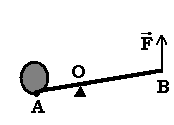 4. Какую силу надо приложить к концу верёвки, переброшенной через неподвижный блок, чтобы поднять груз массой 34 кг?5. Вычислите потенциальную энергию, которой обладает вода массой 500 г, находясь на высоте 2,5 м.WhatsApp (89833554822)сфотографировать и выслать на WhatsAppРусский язык 7 кл.19.05.2020Повторение изученного.Выполнить упр. 524, 527С понедельника по четверг с 9,00 до 18.00;Пятница с 9.00 до 16.00WhatsApp (89635201965)Эл.почта Ishkovare@mail.ruУпр. 524,527 необходимо сфотографировать и выслать на эл.почту или WhatsAppБиология 7 класс 19.05.2020Повторение. Царство Бактерии Повторить стр.21-30 Письменно составить кроссворд из 10 слов с вопросамиС понедельника по четверг с 9.00 до 18.00;Пятница с 9.00 до 16.00WhatsApp (89130297211)Эл.почта popova_sv_n@mail.ruКроссворд необходимо сфотографировать и выслать на эл.почту или WhatsAppГеография 7 класс 19.05.2020Страны Восточной ЕвропыПрочитать §59Устно вопросы 3,4 на стр.299Письменно вопросы 1,2 на стр.299ИЛИ Выбор для обучения через электронные ресурсыУрок 30  на сайте  С понедельника по четверг с 9.00 до 18.00;Пятница с 9.00 до 16.00WhatsApp (89130297211)Эл.почта popova_sv_n@mail.ruОтветы на вопросы  необходимо сфотографировать и выслать на эл.почту или WhatsAppГеометрия 19.05.2020Повторение. Соотношения между сторонами и углами треугольника.Повторить п.30-33,  №№ 227, 252.ИЛИ Выбор для обучения через электронные ресурсыУроки 23, 24 на сайте https://resh.edu.ru/subject/17/7/WhatsApp (89833554822)сфотографировать и выслать на WhatsApp.8 КЛАСС8 КЛАСС8 КЛАСС8 КЛАСС8 КЛАСС8 КЛАСС8 КЛАССГеография 8 класс 19.05.2020Повторение. Первичный сектор экономики-отрасли, эксплуатирующие природуПрочитать стр.226-245Письменно составить кроссворд из 15 слов с вопросамиС понедельника по четверг с 9.00 до 18.00;Пятница с 9.00 до 16.00WhatsApp (89130297211)Эл.почта popova_sv_n@mail.ruКроссворд необходимо сфотографировать и выслать на эл.почту или WhatsAppГеометрия 19.05.2020Контрольная работа №5 «Окружность» К окружности с центром в точке О проведены касательная AB и секущая AO. Найдите радиус окружности, если AB = 12 см, AO = 13 см.
2.  Найдите ∠DEF, если градусные меры дуг DE и EF равны 150° и 68° соответственно..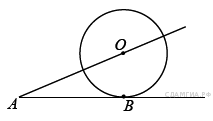 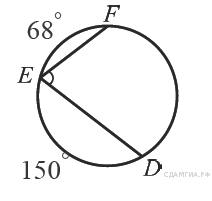 3. Точки , , , , расположенные на окружности, делят эту окружность на четыре дуги , ,  и , градусные величины которых относятся соответственно как . Найдите угол  четырехугольника . Ответ дайте в градусах.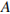 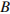 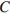 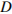 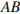 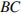 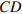 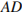 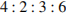 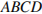 WhatsApp (89833554822)сфотографировать и выслать на WhatsApp История 8 класс19.05.2020Внешняя политика Павла1.Изучить п.25. История России 2 часть.Выполнить задания в печатной тетради (Т) №1,2,3.С понедельника по пятницу с 9.00 до 17.00WhatsApp (89628125393)Эл.почта.  vera.khokhlova.1979@mail.ruЛитература8 класс  19.05.20Поэты русского зарубежья о родинеЧитать стихи поэтов русского зарубежья стр.227-229С понедельника по четверг с 9,00 до 18.00;WhatsApp (89635059857)Эл.почта olgsapronova@yandex.ruВопрос 4 на стр.230 сфотографировать (прислать 19.05.2020до 18.00)9 КЛАСС9 КЛАСС9 КЛАСС9 КЛАСС9 КЛАСС9 КЛАСС9 КЛАССАлгебра 9 класс 19.05.2020Повторение.Арифметическая прогрессияПовторить §9,Письменно №670,684С понедельника по четверг с 9,00 до 18.00;Пятница с 9.00 до 16.00WhatsApp (89130297211)Эл.почта 
popov-p-iv@yandex.ruАнглийский язык, 9 класс19.05.2020Работа с текстом «Журналисты и журналистика»Учебник: стр. 89 № 9 – найти в тексте и выписать данные словосочетания; составить 5 предложений с любыми 5 словосочетаниямиС понедельника по пятницу с 9.00 до 17.00.WhatsApp (89039570025)Эл.почта krechetova0@rambler.ru Сфотографировать и выслать в WhatsAppХимия 9 класс 19.05.2020Повторение. ПЗ и ПСХЭ Д.И. Менделеева. Значение ПЗПовторить §3 Письменно упр. 2,5,6 к §3С понедельника по четверг с 9,00 до 18.00;Пятница с 9.00 до 16.00WhatsApp (89130297211)Эл.почта 
popov-p-iv@yandex.ruупр. 2,5,6 к §3 необходимо сфотографировать и выслать на эл.почту или WhatsAppРусский язык 9 кл.19.05.2020Повторение изученного.Выполнить упр.293.300С понедельника по четверг с 9,00 до 18.00;Пятница с 9.00 до 16.00WhatsApp (89635201965)Эл.почта Ishkovare@mail.ruУпр.293,300 необходимо сфотографировать и выслать на эл.почту или WhatsAppЛитература 9 класс19.05.2020А.И.Солженицын. «Матренин двор»: проблематика, образ рассказчика.Прочитать рассказ А.И.Солжени-цына «Матренин двор». Письменно ответить на вопрос: «О каких противоречиях в жизни российской деревни повествует рассказ «Матренин двор?».С понедельника по четверг с 9,00 до 18.00;Пятница с 9.00 до 16.00WhatsApp (89635201965)Эл.почта Ishkovare@mail.ruОтвет на вопрос необходимо сфотографировать и выслать на эл.почту или WhatsApp10 КЛАСС10 КЛАСС10 КЛАСС10 КЛАСС10 КЛАСС10 КЛАСС10 КЛАССГеография 10 класс 19.05.2020Южная Европа. Восточная Европа.Прочитать §29-31Письменно записать достопримечательности стран Великобритания, Италия, ВенгрияИЛИ Выбор для обучения через электронные ресурсыУрок 3/11класс  на сайте  https://resh.edu.ru/subject/4/11/С понедельника по четверг с 9.00 до 18.00;Пятница с 9.00 до 16.00WhatsApp (89130297211)Эл.почта popova_sv_n@mail.ruВыполненные задания необходимо сфотографировать и выслать на эл.почту или WhatsAppАнглийский язык, 10 класс19.05.2020Мир возможностей.Учебник:стр. 145 № 62 письменно перевести примеры поведения людей на улице№ 69 – подобрать слова к описаниям, письменно перевестиС понедельника по пятницу с 9.00 до 17.00.WhatsApp (89039570025)Эл.почта krechetova0@rambler.ru Сфотографировать и  выслать в WhatsAppФизика 19.05.2020Электрический ток в газах. Плазма.Прочитать §§ 121, 123, ответить на вопросы после §121, составить краткий конспект §123.ИЛИ Выбор для обучения через электронные ресурсыУрок 35 на сайте https://resh.edu.ru/subject/28/10/WhatsApp (89833554822)сфотографировать и выслать на WhatsApp Математика 10 класс 19.05.2020Повторение. Параллельность прямых и плоскостей. Повторить Гл.1,Устно вопросы 8-13 на стр.31Письменно №104,114С понедельника по четверг с 9,00 до 18.00;Пятница с 9.00 до 16.00WhatsApp (89130297211)Эл.почта 
popov-p-iv@yandex.ruВыполненные
№104,114 необходимо сфотографировать и выслать на эл.почту или WhatsAppОбщество-знание10 класс.19.05.2020Правоотношения и правонарушения.Изучить п.27Письменно ответить на вопросы: 1) Зарисуйте схему «правонарушения».2) Зарисуйте схему «Система судов РФ».С понедельника по пятницу с 9.00 до 17.00WhatsApp (89628125393)Эл.почта.  vera.khokhlova.1979@mail.ru11 КЛАСС11 КЛАСС11 КЛАСС11 КЛАСС11 КЛАСС11 КЛАСС11 КЛАССМатематика 11 класс 19.05.2020Повторение.
Решение показательных и логарифмических неравенствПовторить §13,20Письменно № 253,396ИЛИ Выбор для обучения через электронные ресурсыУрок 23,28 на сайте https://resh.edu.ru/subject/51/10/С понедельника по четверг с 9,00 до 18.00;Пятница с 9.00 до 16.00WhatsApp (89130297211)Эл.почта 
popov-p-iv@yandex.ruВыполненный 
№ 253,396 необходимо сфотографировать и выслать на эл.почту или WhatsAppРусский язык 11 кл.19.05.2020Повторение и систематизация знаний по морфемике, морфологии, орфографии.Учебник стр.223-224 упр.303, 304.С понедельника по четверг с 9,00 до 18.00;Пятница с 9.00 до 16.00WhatsApp (89635201965)Эл.почта Ishkovare@mail.ruУпр.303,304 необходимо сфотографировать и выслать на эл.почту или WhatsAppАнглийский язык, 11 класс19.05.2020Откуда ты? Город и село.Учебник:стр. 140 № 59 – прочитать вслух 1 абзац текстаС понедельника по пятницу с 9.00 до 17.00.WhatsApp (89039570025)Эл.почта krechetova0@rambler.ru Записать чтение голосовым сообщением и выслать в WhatsAppОбщество –знание 11 класс.19.05.2020Международная защита прав человека.  Изучить п. 28.С понедельника по пятницу с 9.00 до 17.00WhatsApp (89628125393)Эл.почта.  vera.khokhlova.1979@mail.ruАстрономия 10 класс 20.05.2020Природа планет земной группыПрочитать §18
Письменно вопросы 1,2,3 к §18С понедельника по четверг с 9,00 до 18.00;Пятница с 9.00 до 16.00WhatsApp (89130297211)Эл.почта 
popov-p-iv@yandex.ruВыполненные задания  необходимо сфотографировать и выслать на эл.почту или WhatsApp